Las sílabasma		me		mi		mo		mu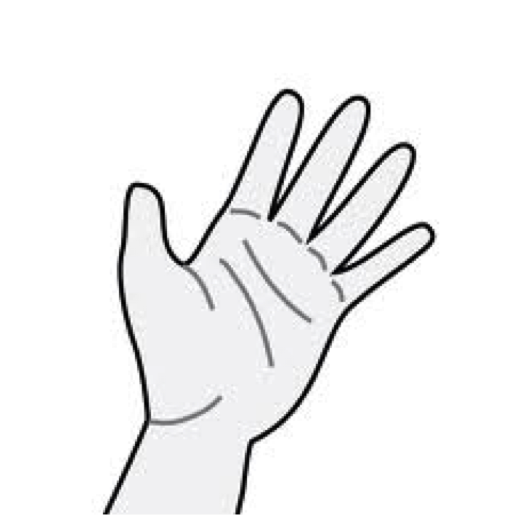 sa		se		si		so		sula		le		li		lo		lu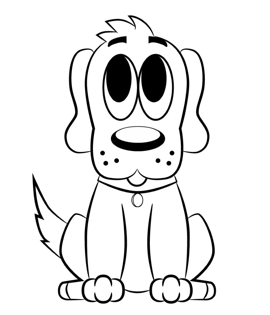 pa		pe		pi		po		puta		te		ti		to		tu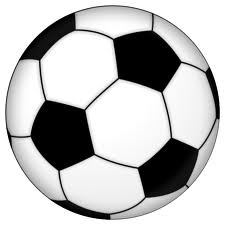 da		de		di		do		duna		ne		ni		no		nufa		fe		fi		fo		fu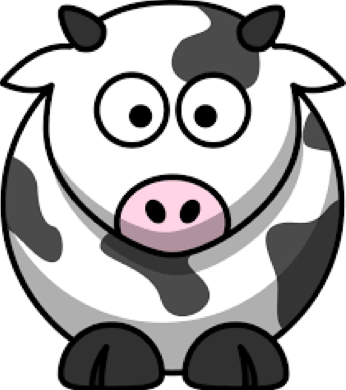 ba		be		bi		bo		bura		re		ri		ro		ruva		ve		vi		vo		vuza		ze		zi		zo		zuña		ñe		ñi		ño		ñu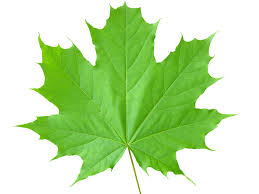 ha		he		hi		ho		hucha	che	chi		cho	chuja		je		ji		jo		juya		ye		yi		yo		yu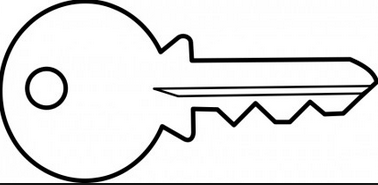 lla		lle		lli		llo		lluca		co		cu     	[/k/]ce		ci			  	[/s/]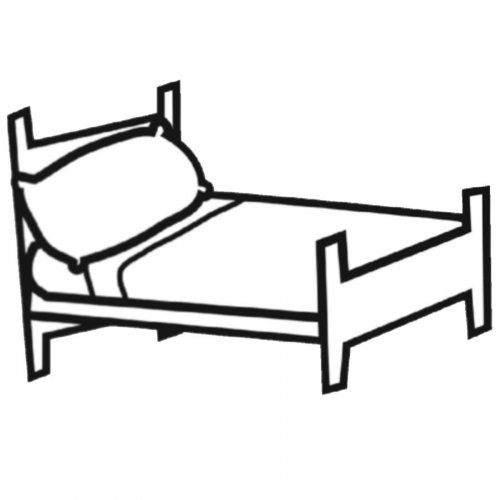 ga		go		gu 	 	[/g/]ge		gi			 	[/j/]